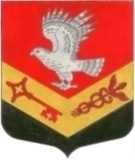 МУНИЦИПАЛЬНОЕ ОБРАЗОВАНИЕ«ЗАНЕВСКОЕ СЕЛЬСКОЕ ПОСЕЛЕНИЕ»ВСЕВОЛОЖСКОГО МУНИЦИПАЛЬНОГО РАЙОНАЛЕНИНГРАДСКОЙ ОБЛАСТИСОВЕТ ДЕПУТАТОВ ТРЕТЬЕГО СОЗЫВАРЕШЕНИЕ 22.06.2015 года                                                                                                № 23д.ЗаневкаО проведении публичных слушаний по вопросу преобразованияМО «Заневское сельское поселение»В соответствии с пунктом 2 статьи 28  Федерального закона от 06.10.2003. № 131-ФЗ «Об общих принципах организации местного самоуправления в Российской Федерации», пунктом 2  статьи  16 Устава МО «Заневское сельское поселение» Всеволожского муниципального района Ленинградской области, руководствуясь Положением о порядке организации и проведения публичных  слушаний в МО «Заневское сельское поселение», утвержденным решением совета депутатов МО «Заневское сельское поселение» от 13.05.2015 года № 19, в связи с преобразованием МО  «Заневское сельское поселение» (изменением статуса сельского поселения в связи с наделением его статусом городского поселения)  с целью выявления мнения населения муниципального образования совет депутатов принялРЕШЕНИЕ:	1.Провести публичные слушания по вопросу преобразования муниципального образования «Заневское сельское поселение»  с целью выявления мнения населения муниципального образования в связи с изменением статуса сельского поселения и наделением его статусом городского поселения.	2.Публичные слушания провести 23 июля 2015 года в следующем порядке:              2.1. для жителей деревни Заневка в 10 часов 00 минут по адресу: Ленинградская область, Всеволожский район, деревня Заневка, д. 48, в здании администрации МО «Заневское сельское поселение»;	2.2.для жителей деревни Янино-1,  деревни Янино-2, деревни Суоранда, деревни Хирвости, деревни Новосергиевки, поселка при железнодорожной станции  Пятый километр,  поселка при железнодорожной станции Мяглово в 13 часов 00 минут по адресу: Ленинградская область, Всеволожский район, деревня  Янино-1, ул. Новая, д. 16,  здание МОУ «Янинская СОШ»;      2.3. для жителей деревни Кудрово в 18 часов 00 минут по адресу: Ленинградская область, Всеволожский район, деревня  Кудрово, ул. Областная, дом 1. 	3. Инициатором публичных слушаний является совет депутатов МО «Заневское сельское поселение».	4. Оповещение жителей муниципального образования о проведении публичных (общественных) слушаний осуществляется путем опубликования извещения о назначении публичных слушаний в газете «Заневский вестник» с указанием темы, места и времени ознакомления с материалами публичных слушаний. 	5. Организация проведения публичных слушаний возлагается на администрацию МО «Заневское сельского поселения».	6. Опубликовать (обнародовать) настоящее решение в официальных средствах массовой информации.	7. Решение вступает в силу с момента его опубликования (обнародования).	8. Контроль над исполнением данного решения возложить на постоянную комиссию по  экономической политике, бюджету, налогу, инвестициям, правопорядку, законности.Глава МО  –председатель совета депутатов                                                      В. Е.Кондратьев